Lección 5: Algunos triángulos, todos los triángulosDescubramos qué hace que una figura sea un triángulo.Calentamiento: Cuál es diferente: Figuras¿Cuál es diferente?A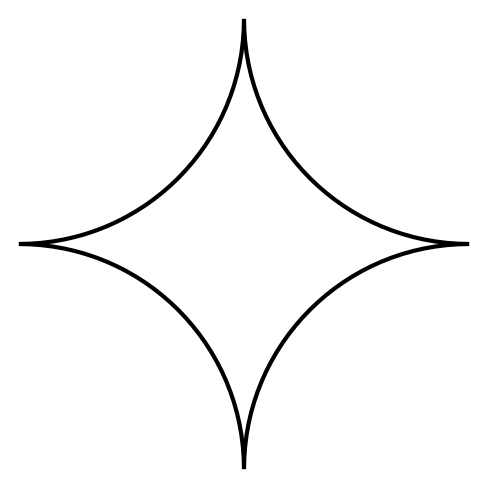 B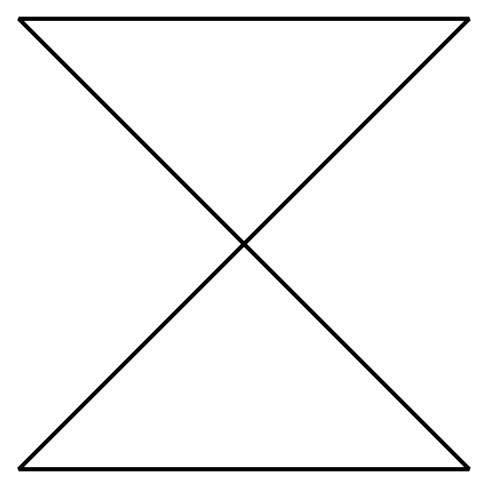 C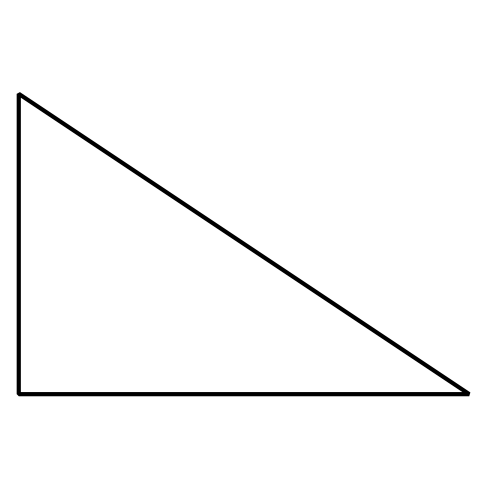 D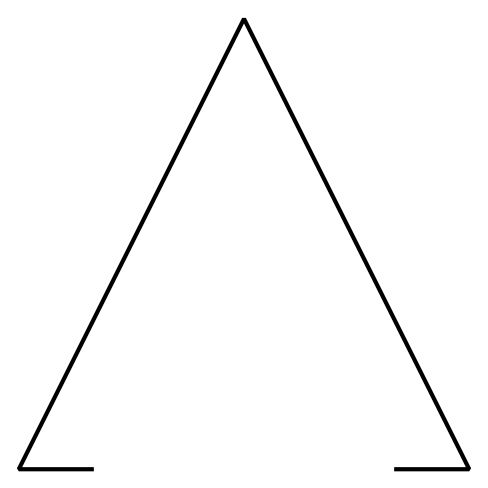 5.1: Triángulos y “no triángulos”Estos son triángulos.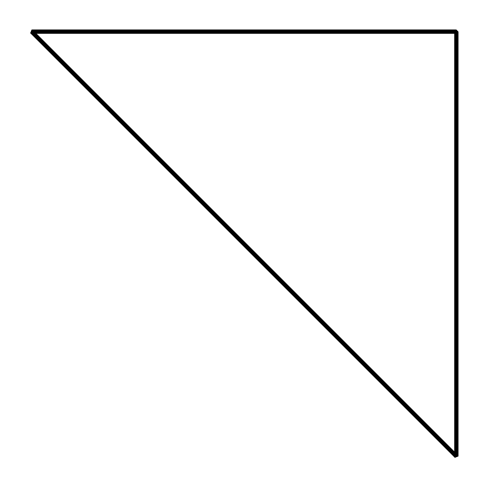 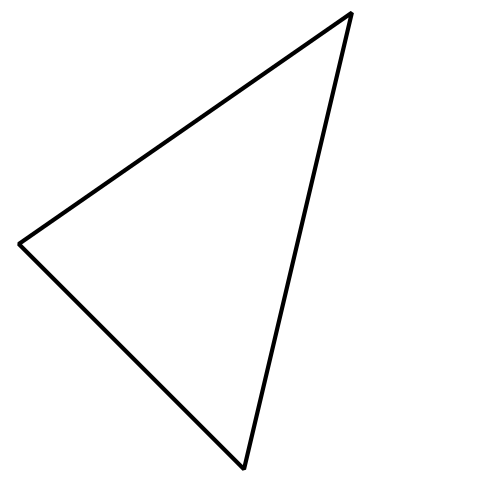 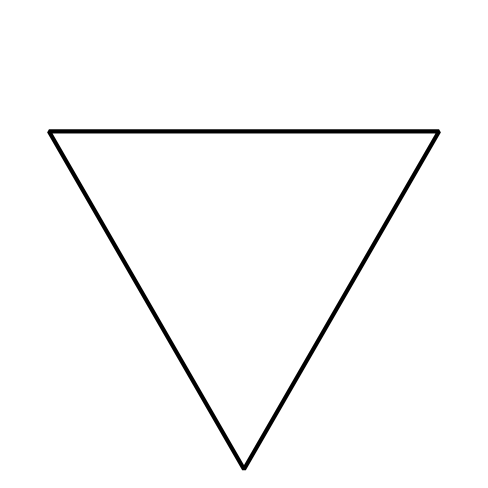 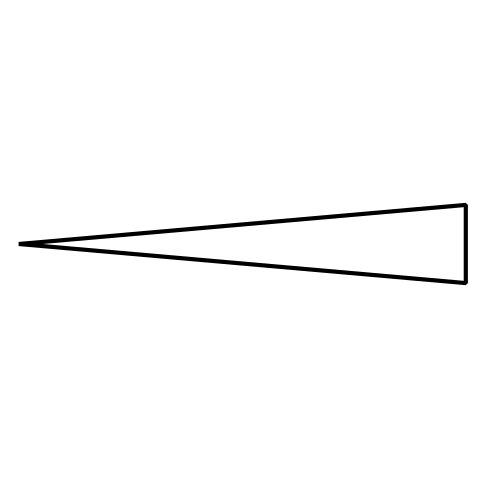 ¿En qué se parecen todos estos triángulos?Estos no son triángulos.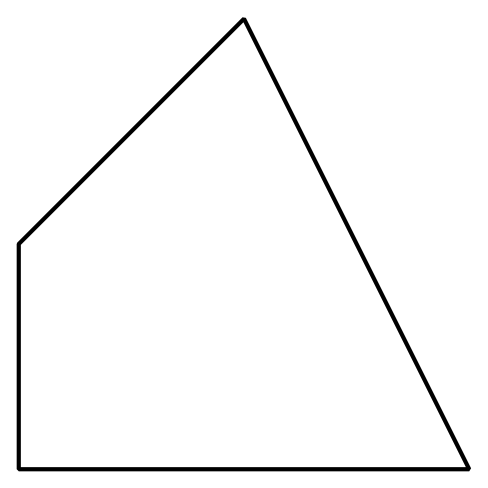 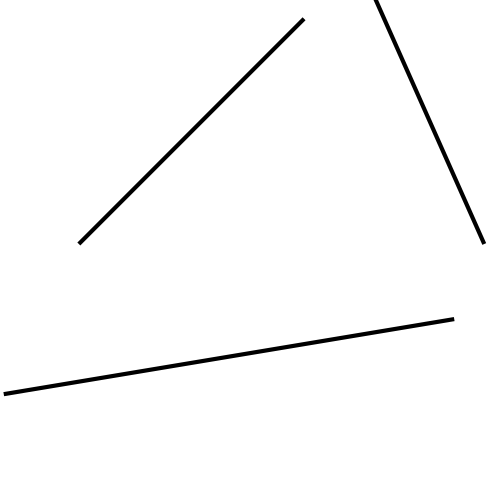 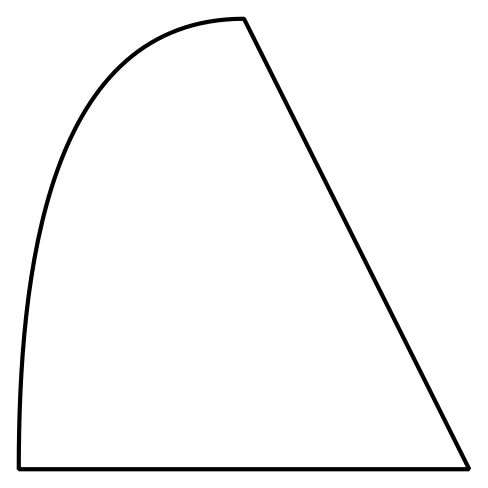 ¿Qué hace que estas figuras sean diferentes a los triángulos?5.2: Dibujemos triángulosDibuja 3 triángulos diferentes.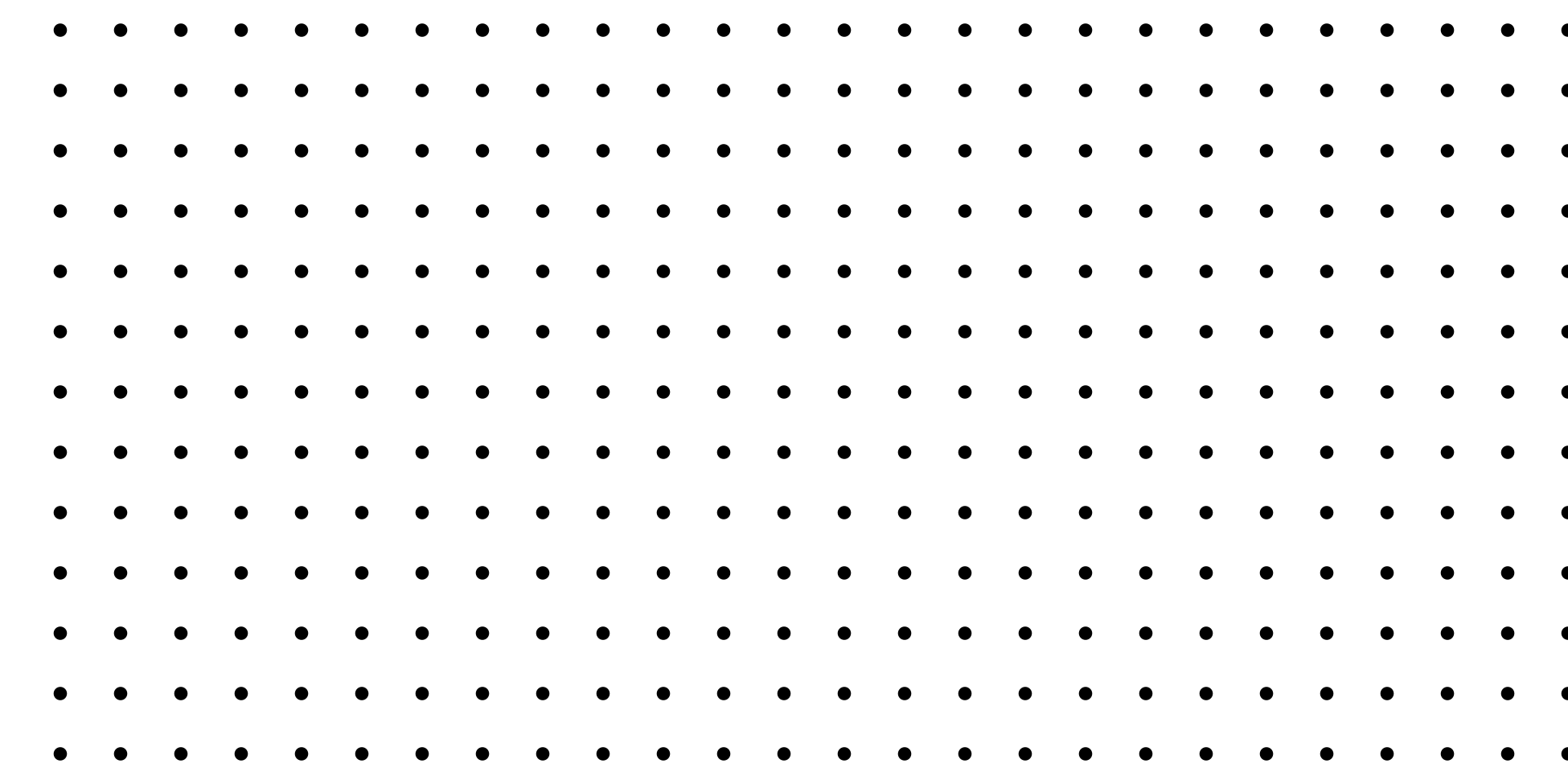 Dibuja 3 figuras diferentes que no sean triángulos.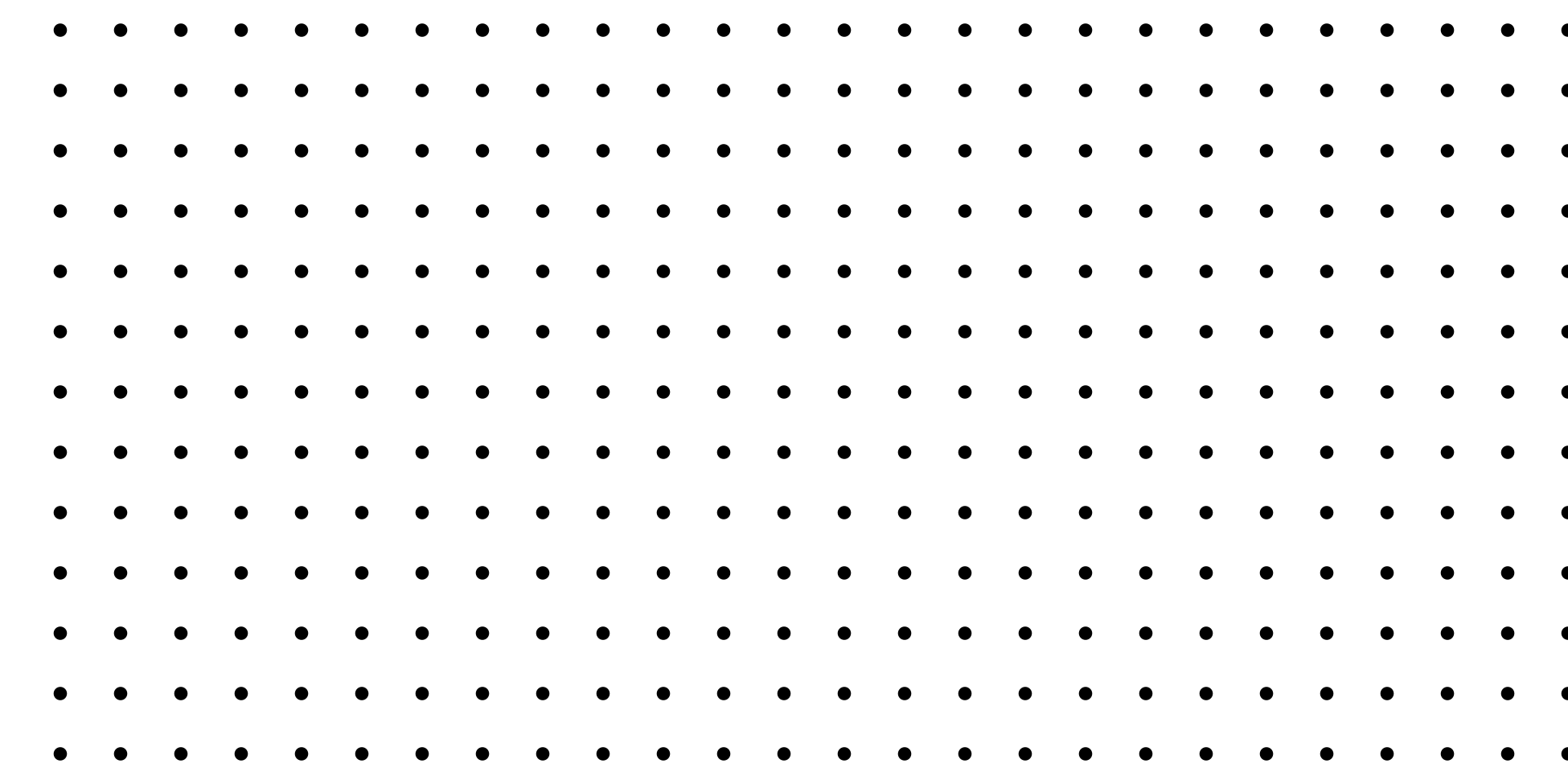 5.3: Centros: Momento de escogerEscoge un centro.Bloques sólidos geométricos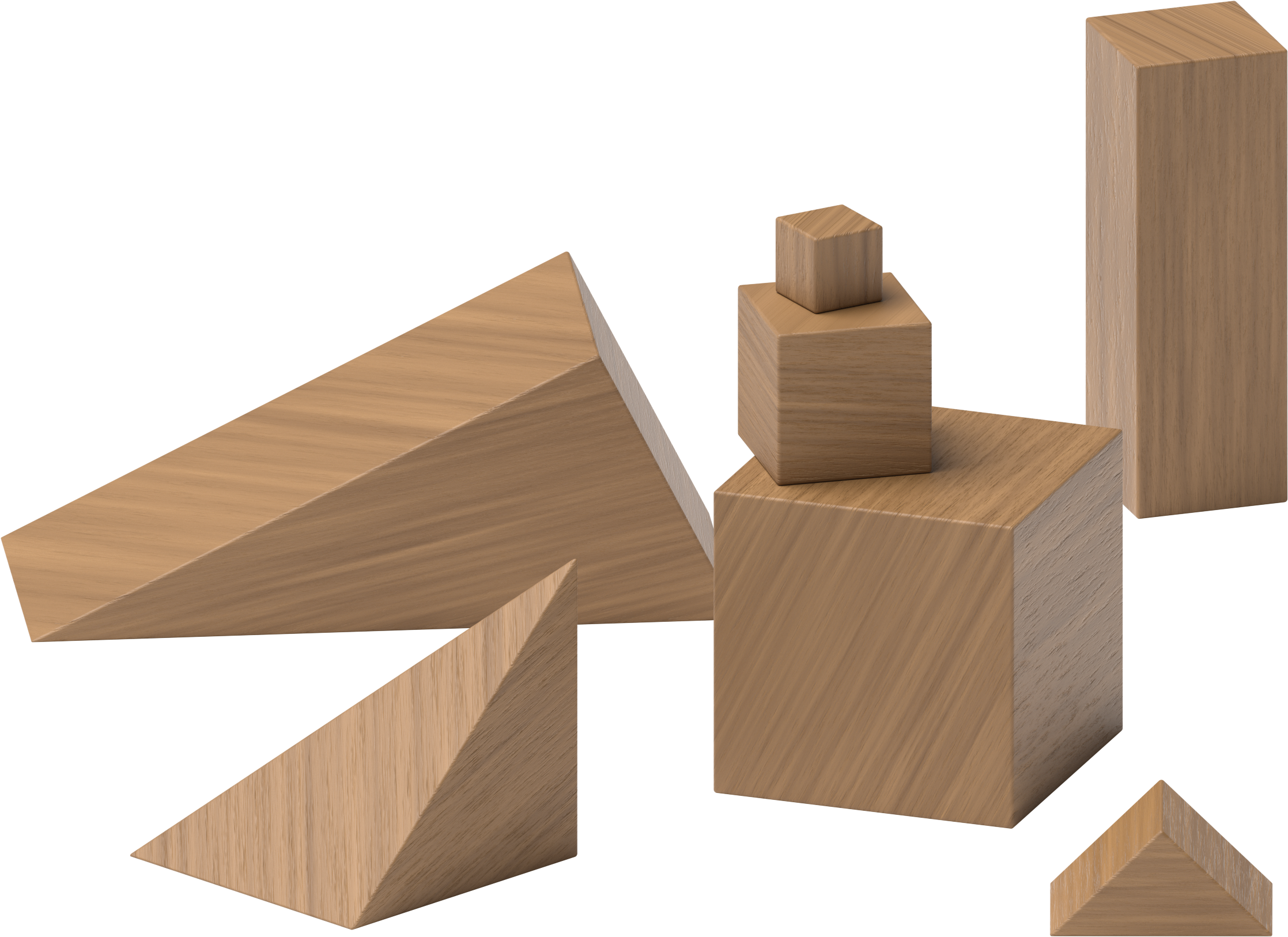 ¿En qué se parecen?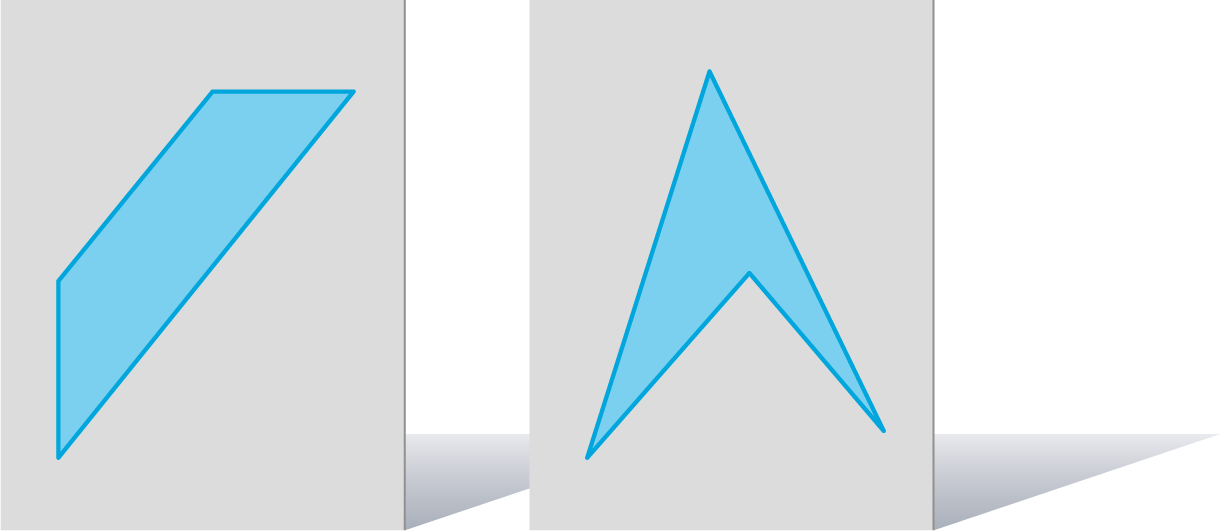 Compara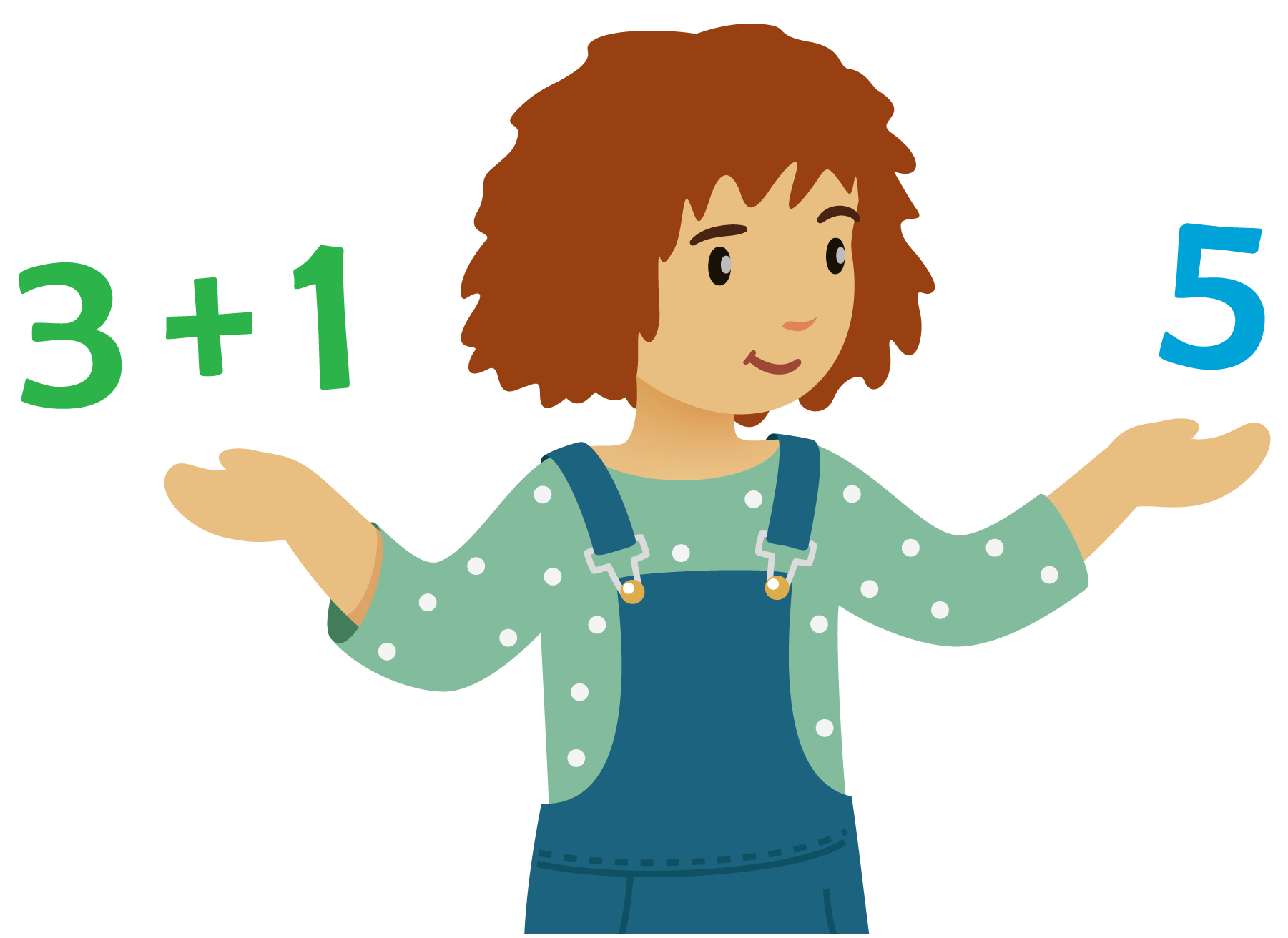 ¿Qué tan cerca?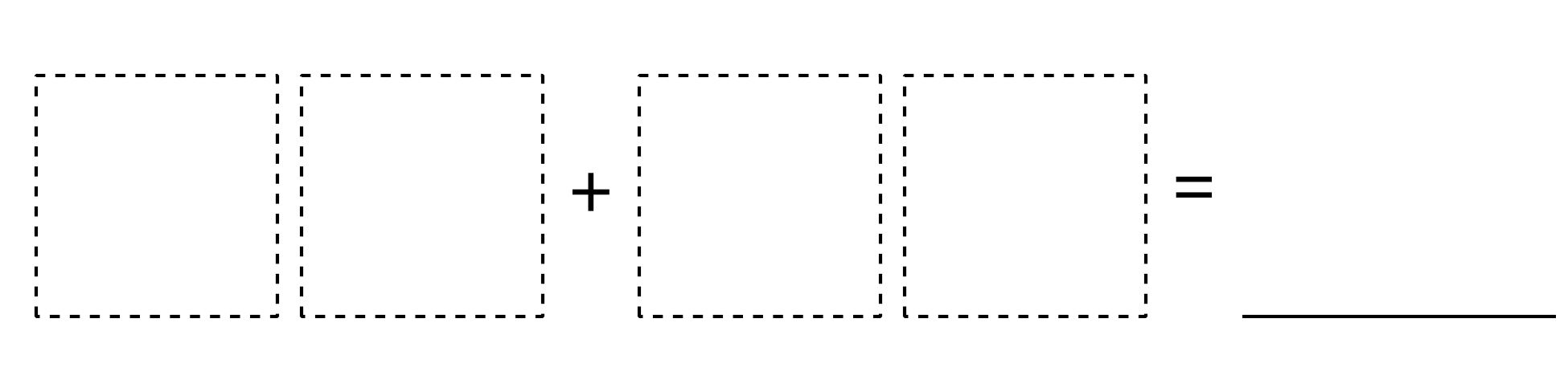 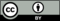 © CC BY 2021 Illustrative Mathematics®